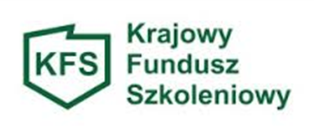 ……………………………………..(pieczęć wnioskodawcy) 												Numer wniosku…………………………………Starosta Radzyńskiza pośrednictwemPowiatowego Urzędu Pracy 
w …………………………………………Wnioseko przyznanie środków z Krajowego Funduszu Szkoleniowegona finansowanie lub współfinansowanie działań na rzecz kształcenia ustawicznego pracowników i pracodawcówPracodawcy będącego beneficjentem pomocy publicznej w rozumieniu ustawy z dnia 30 kwietnia 2004r. o postępowaniu w sprawach dotyczących pomocy publicznej (Dz. U. z 2018r. poz. 362)*Pracodawcy nie będącego beneficjentem pomocy publicznej w rozumieniu ustawy z dnia 30 kwietnia 2004r. o postępowaniu w sprawach dotyczących pomocy publicznej (Dz. U. z 2018r. poz. 362)*(zaznaczyć właściwe)Podstawa prawna:art. 69a i b ustawy z dnia 20 kwietnia 2004 roku o promocji zatrudnienia i instytucjach rynku pracy 
(Dz. U. z 2018 r. poz. 1265 i 1149)rozporządzenie Ministra Pracy i Polityki Społecznej z dnia 14 maja 2014 roku w sprawie przyznawania środków z Krajowego Funduszu Szkoleniowego (t. j. Dz. U. z 2018 r., poz. 117),Ustawa z dnia 6 marca 2018r. Prawo przedsiębiorców (Dz. U. z 2018r. poz. 646)Ustawa z dnia 30 kwietnia 2004 roku o postępowaniu w sprawach dotyczących pomocy publicznej (Dz. U. z 2018 r., poz. 362)Rozporządzenie Rady Ministrów z dnia 24 grudnia 2007r. w sprawie Polskiej Klasyfikacji Działalności (PKD) (Dz. U. z 2007 nr 251 poz. 1885 z późn. zm.)Wniosek nie może być modyfikowany, nie mogą być zmieniane, usuwane lub modyfikowane elementy wnioskuDANE PRACODAWCYNazwa pracodawcy……………………………………………………………………..………………………………………………………………………………………….NIP……………………………………..REGON……………………………………...przeważający rodzaj działalności gospodarczej wg PKD………………………………PESEL (w przypadku osób fizycznych)………………………………………………..KRS (w przypadku spółek handlowych i kapitałowych)……………………………….nr telefonu……………………………mail……………………………………………..strona www……………………………………………………………………………..Forma prawna działalności wnioskodawcy (np. spółdzielnia, spółka-podać jaka- działalność indywidualna, inna)…………………………………………………………Siedziba pracodawcy…………………………………………………………………….Miejsce prowadzenia działalności……………………………………………………….Nazwa banku i numer rachunku bankowego, na który zostaną przekazane środki 
w przypadku pozytywnego rozpatrzenia wniosku:Imię i nazwisko osoby upoważnionej do reprezentowania pracodawcy (do podpisania umowy): ………………………………………………………………………………..stanowisko………………………………………………………………………………numer telefonu………………………………mail………………..……………………Kontrasygnata umowy o dofinansowanie kształcenia ze środków KFS (dotyczy samorządu powiatowego, gminnego oraz ich jednostek organizacyjnych):Nazwisko i imię skarbnika (głównego księgowego budżetu) lub osoby upoważnionej:…………………………………………………stanowisko…………………………….nr tel……………………………………………e-mail:………………………………... Imię i nazwisko osoby do kontaktów z PUP:…………………………………………..Stanowisko …….……………………………………………………………………….numer telefonu……………………………….mail…………………………………….Liczba zatrudnionych pracowników na dzień złożenia wniosku……………………….Wielkość przedsiębiorcy (zaznaczyć właściwe):mikro 		 małe 		 średnie 		innenie dotyczy (nie jestem przedsiębiorcą)INFORMACJE O PLANOWANYM KSZTAŁCENIU USTAWICZNYM PRACOWNIKÓW* LUB PRACODAWCY***Pracownik –  zgodnie z art. 2 ustawy z dnia 26 czerwca 1974 roku Kodeks Pracy pracownikiem jest osoba zatrudniona na podstawie umowy o pracę, powołania, wyboru, mianowania lub spółdzielczej umowy o pracę. Pracownikiem nie jest, w rozumieniu ustawy, osoba, która wykonuję pracę 
lub świadczy usługi na podstawie umów cywilnoprawnych np. umowy zlecenia, umowy agencyjnej, umowy 
o dzieło. Pracownikiem nie jest, osoba współpracująca tj. zgodne z art. 8 ust. 11 ustawy o systemie ubezpieczeń społecznych: małżonek, dzieci własne lub dzieci drugiego małżonka i dzieci przysposobione, rodzice, macocha i ojczym pozostający we wspólnym gospodarstwie domowym i współpracujący przy prowadzeniu działalności gospodarczej.**Pracodawca – zgodnie z art. 2 ust. 1 pkt 25 ustawy z dnia 20 kwietnia 2004 roku o promocji zatrudnienia 
i instytucjach rynku pracy (Dz. U. z 2018 r. poz. 1265 i 1149) pracodawcą jest jednostka organizacyjna, chociażby nie posiadał osobowości prawnej, a także osobę fizyczną, jeżeli zatrudniają one co najmniej jednego pracownika.Wnioskowane formy, wysokość i harmonogram wydatków dotyczących dofinansowania kształcenia ustawicznego:kursy realizowane z inicjatywy pracodawcy lub za jego zgodą*niepotrzebne skreślićstudia podyplomowe realizowane z inicjatywy pracodawcy lub za jego zgodąegzaminy umożliwiające uzyskanie dokumentów potwierdzających nabycie umiejętności, kwalifikacji lub uprawnień zawodowychbadania lekarskie i/lub psychologiczne wymagane do podjęcia kształcenia lub pracy zawodowej po ukończonym kształceniuokreślenie potrzeb pracodawcy w zakresie kształcenia ustawicznego w związku z ubieganiem się o sfinansowanie tego kształcenia 
ze środków KFSubezpieczenie NNW w związku z podjętym kształceniemCałkowita wartość planowanych działań kształcenia ustawicznego (w zł)   ………………….(słownie:………………………………………………………………  ………………..)w tym:kwota wnioskowana z KFS………………………………………   …………………….(słownie……………………………………………………………  ……………………)kwota wkładu własnego* …………………………………………   …………………….(słownie…………………………………………………………………  ………………)Priorytety wydatkowania środków Krajowego Funduszu Szkoleniowego w 2018 roku (zaznaczyć właściwe:Priorytet pierwszy –wsparcie kształcenia ustawicznego w zidentyfikowanych w danym powiecie lub województwie zawodach deficytowych;Priorytet drugi – wsparcie kształcenia ustawicznego w związku z zastosowaniem w firmach nowych technologii i narzędzi,Priorytet trzeci - wsparcie kształcenia ustawicznego osób, które mogą udokumentować wykonywanie przez co najmniej 15 lat prac w szczególnych warunkach lub szczególnym charakterze, a którym nie przysługuje prawo do emerytury pomostowej INFORMACJA O OSOBACH OBJĘTYCH WNIOSKIEM – UCZESTNIKACH KSZTAŁCENIA USTAWICZNEGO                                                                                                                                                                                         ………….……………………………                                                                                                                                                                                                               Data, podpis i pieczęć wnioskodawcy lub osoby                                                uprawnionej do reprezentowania wnioskodawcy)UZASADNIENIE WNIOSKU(Należy wypełnić oddzielnie dla każdej formy kształcenia ustawicznego ujętej we wniosku poprzez powielanie punktów)Nazwa kształcenia ustawicznego (kursu, egzaminu, studiów podyplomowych):……………………………………………………………………………………………...……Liczba osób objętych wsparciem: ……………………………………………….….…….…….Forma kształcenia ustawicznego: ……………………………………………….……..….….…Koszt kształcenia ustawicznego na 1 uczestnika: ……………………..……………….….……Termin realizacji wskazanego działania: ………………………….…………….…..…….……Liczba godzin kształcenia ustawicznego: ………………………………………....…......…….Priorytet wydatkowania środków: *(niepotrzebne skreślić)Wsparcie kształcenia ustawicznego w zidentyfikowanych w danym powiecie lub województwie zawodach deficytowych:Nazwa zawodu deficytowego, do którego odnosi się kształcenie wraz z podaniem kodu wg klasyfikacji zawodów i specjalności ………………………………………………………..kod zawodu………………………………………………………………………………….(Pracodawca wnioskujący o dofinansowanie kształcenia ustawicznego pracowników zatrudnionych na terenie innego powiatu lub województwa niż siedziba powiatowego urzędu pracy, w którym składany jest wniosek o dofinansowanie, powinien wykazać, że zawód jest deficytowy dla miejsca wykonywania pracy)Wsparcie kształcenia ustawicznego w związku z zastosowaniem w firmach nowych technologii i narzędzi pracy:Data planowanego lub dokonanego zakupu nowej maszyny, narzędzi/wdrożenia nowej technologii oraz zakres korzystania z nowych technologii w wykonywaniu zadań zawodowych na zajmowanym stanowisku:………………………………………………………………………………………………………………………………………………………………………………………………………………………………………………………………………………………………………………………………………………………………………………………………………………………………………………………………………………………………………………………………………………………………………………………………………………………………………………………………………………………………………………………………………………………………………………………………………………………………………………………………………………………………. (do wniosku należy dołączyć dokumenty, które udowodnią, że w ciągu jednego roku przed złożeniem wniosku bądź w ciągu trzech miesięcy po jego złożeniu zostały/zostaną zakupione przez Pracodawcę nowe maszyny i narzędzia, bądź będą wdrożone nowe technologie i systemy, a pracownicy objęci kształceniem ustawicznym będą wykonywać nowe zadania związane z wprowadzonymi /planowanymi do wprowadzenia zmianami np. kopie dokumentów zakupu, decyzje dyrektora/zarządu o wprowadzeniu norm ISO, itp. lub oświadczenie o planowanym zakupie nowych technologii oraz logicznego i wiarygodnego uzasadnienia) Wsparcie kształcenia ustawicznego osób, które mogą udokumentować wykonywanie przez co najmniej 15 lat prac w szczególnych warunkach lub o szczególnym charakterze, a którym nie przysługuje prawo do emerytury pomostowej:Oświadczam/y, że pracownicy wymienieni w poniższej tabeli posiadają udokumentowane wykonywanie przez co najmniej 15 lat prac w szczególnych warunkach lub o szczególnym charakterze i nie przysługuje im prawo do emerytury pomostowejUzasadnienie potrzeby odbycia kształcenia, przy uwzględnieniu obecnych lub przyszłych potrzeb pracodawcy w obszarze kształcenia ustawicznego oraz zgodności planowanych działań z określonymi na 2018 rok priorytetami wydatkowania środków KFS:…………………………………………………………………………………………..……………………………………………………………………………………………..…..……..………………………………………………………………………………………………..…………………………………………………………………………………………………..………………………………………………………………………………………………..…………………………………………………………………………………………………..………………………………………………………………………………………………..…………………………………………………………………………………………………..……………………………………………………………………………………………………..…………………………………………………………………………………………………..………………………………………………………………………………………………..…….…………………………….………………………………………………………….…………………………………………………………………………………………………….………………………………………………………………………………………………….……………………………………………………………………………………………………………………………………………………………………………………………………………………………………………………………………………………………………………………………………………………………………………………………………………………………………………………………………………………………………………………………………………………………………………………………………………………………Informacja o planach dotyczących dalszego zatrudnienia osób, które będą objęte kształceniem ustawicznym finansowanym ze środków KFS:………………………………………………………………………………………………………………………………………………………………………………………………………………………………………………………………………………………………………………………………………………………………………………………………………………………………………………………………………………………………………………….……………………………………………………………………………………………UZASADNIENIE WYBORU REALIZATORA USŁUGI KSZTAŁCENIA USTAWICZNEGO FINANSOWANEJ ZE ŚRODKÓW KFS …………………………………………………………………………….………………………………………………………………………………………………….……………………………………………………………………………………………………………….…………………………………………………………………………………….………………………………………………………………………………………………….………………………………………………………………………………………………….……………………………………………………………………………………………………………………….………………………………………………………………………………………………….………………………………………………………………………………………………….w tym:- nazwa i siedziba realizatora usługi kształcenia ustawicznego:……………………………………………………………………………………………………………………………………………………………………………………………………- posiadanie przez realizatora usługi kształcenia - certyfikatów jakości oferowanych usług: TAK/NIE (niepotrzebne skreślić)………………………………………………………………………………………………………………………………………………………………………………………………………………………………………………………………………………………………………(jeżeli TAK-dołączyć do wniosku)- w przypadku kursów – posiadanie dokumentu, na podstawie którego prowadzone są  pozaszkolne formy kształcenia ustawicznego, jeżeli informacja ta nie jest dostępna w publicznych rejestrach elektronicznych: TAK/NIE (niepotrzebne skreślić)…………………………………………………..………………………………………………………………………………………………………………….……………………….………(jeżeli TAK – dołączyć do wniosku)- cena usługi kształcenia ustawicznego dla 1 osoby (z wyłączeniem kosztów przejazdu, zakwaterowania, wyżywienia, organizacji zajęć integracyjnych i innych działań nie związanych z realizacją programu kursu) w porównaniu z ceną podobnych usług oferowanych na rynku(w przypadku podobnych ofert szkoleniowych zbliżony powinien być zarówno program jak i liczba godzin szkolenia, jeżeli wniosek dotyczy sfinansowania działań ogólnie dostępnych należy podać przynajmniej 3 konkurencyjne ceny):- w przypadku braku dostępności podobnych usług oferowanych na rynku lub mniejszej ilości realizatorów kształcenia ustawicznego należy wskazać z czego wynika w/w brak:………………………………………………………………………………………………………………………………………………………………………………………………………………………………………………………………………………………………………   ……….……………………………                                                                                     Data, podpis i pieczęć wnioskodawcy lub osoby                                                                                  uprawnionej do reprezentowania wnioskodawcy)Załączniki:Załącznik nr 1  Formularz informacji przedstawionych przy ubieganiu się o pomoc de minimis (dotyczy tylko podmiotów będących beneficjentami pomocy publicznej)Załącznik nr 2 Oświadczenie wnioskodawcy oraz klauzula informacyjnaZałącznik nr 3 Oświadczenie o uzyskanej pomocy de minimis (dotyczy tylko podmiotów będących beneficjentami pomocy publicznej)Załącznik nr 4 Informacja o wnioskowanej formie wsparcia w ramach KFS wraz z kalkulacją kosztów szkoleniaZałącznik nr 5 Wykaz osób, które mają zostać objęte działaniami finansowanymi z udziałem środków KFS oraz informacja o osobach, które mają zostać objęte działaniami finansowanymi ze środków KFSZałącznik nr 6 Program kształcenia ustawicznego lub zakres egzaminuZałącznik nr 7 Oświadczenie pracownika (dotyczy danych osobowych)Załącznik nr 8 Oświadczenie wnioskodawcy (dotyczy priorytetu II)Załącznik nr 9 Pełnomocnictwo osoby upoważnionej do reprezentowania pracodawcy (jeżeli dotyczy) określające jego zakres i podpisane przez osoby uprawnione do reprezentacji pracodawcy lub przedsiębiorcy. Pełnomocnictwo należy przedłożyć w oryginale, w postaci notarialnie potwierdzonej kopii lub kopii potwierdzonej za zgodność z oryginałem przez osobę lub osoby udzielające pełnomocnictwa (tj. osobę lub osoby uprawnione do reprezentacji pracodawcy lub przedsiębiorcy). Podpisy lub podpisy osób uprawnionych do występowania w obrocie prawnym w imieniu pracodawcy muszą być czytelne lub opatrzone pieczątkami imiennymi.Załącznik nr 10 Wzór dokumentu potwierdzającego kompetencje nabyte przez uczestników, wystawianego przez realizatora usługi kształcenia ustawicznego, o ile nie wynika on z przepisów powszechnie obowiązującychZałącznik nr 11 Kopia dokumentu potwierdzającego oznaczenie formy prawnej prowadzonej działalności – w przypadku braku wpisu do Krajowego Rejestru Sądowego lub Centralnej Ewidencji i Informacji o Działalności Gospodarczej (np. umowa spółki cywilnej wraz z ewentualnymi wprowadzonymi do niej zmianami, statut w przypadku stowarzyszenia, fundacji czy spółdzielni lub inne dokumenty (właściwe np. dla jednostek budżetowych, szkół, przedszkoli).Załącznik 12 Wzór dokumentu potwierdzającego kompetencje nabyte przez uczestników, wystawianego przez realizatora usługi kształcenia ustawicznego, o ile nie wynika on z przepisów powszechnie obowiązujących.Uwaga: O sposobie rozpatrzenia wniosku Urząd powiadamia Wnioskodawcę w formie pisemnej w okresie nieprzekraczającym 30 dni od dnia złożenia wniosku i innych niezbędnych do jego rozpatrzenia dokumentów. 
W przypadku negatywnego rozpatrzenia wniosku Urząd uzasadnia odmowę. W przypadku, gdy wniosek o przyznanie środków z KFS jest wypełniony nieprawidłowo Urząd wyznacza pracodawcy termin nie krótszy niż 7 dni i nie dłuższy niż 14 dni do jego poprawienia. W przypadku  niepoprawienia wniosku we wskazanym terminie lub niedołączenia załączników wymaganych zgodnie z § 5 ust. 2 	rozporządzenie Ministra Pracy i Polityki Społecznej z dnia 14 maja 2014 roku w sprawie przyznawania środków z Krajowego Funduszu Szkoleniowego (t. j. Dz. U. z 2018 r., poz. 117),wniosek pozostaje bez rozpatrzeniaWYPEŁNIA POWIATOWY URZĄD PRACYZgodnie z § 6 ust. 5 rozporządzenie Ministra Pracy i Polityki Społecznej z dnia 14 maja 2014 roku w sprawie przyznawania środków z Krajowego Funduszu Szkoleniowego (t. j. Dz. U. z 2018 r., poz. 117),  przy rozpatrywaniu wniosku uwzględnia się:zgodność dofinansowywanych działań z ustalonymi priorytetami wydatkowania środków KFS na dany rokzgodność kompetencji nabywanych przez uczestników kształcenia ustawicznego z potrzebami lokalnego lub regionalnego rynku pracykoszty usługi kształcenia ustawicznego wskazanej do sfinansowania ze środków KFS w porównaniu z kosztami podobnych usług dostępnych na rynkuposiadanie przez realizatora usługi kształcenia ustawicznego finansowanej ze środków KFS certyfikatów jakości oferowanych usług kształcenia ustawicznegow przypadku kursów – posiadanie przez realizatora usługi kształcenia ustawicznego dokumentu, na podstawie którego prowadzi on pozaszkolne formy kształcenia ustawicznegoplany dotyczące dalszego zatrudnienia osób, które będą objęte kształceniem ustawicznym finansowanym ze środków KFSmożliwość sfinansowania ze środków KFS działań określonych we wniosku, z uwzględnieniem limitów, o których mowa w art. 109 ust 2k i 2 m Ustawy z dnia 20 kwietnia 2004 roku o promocji zatrudnienia i instytucjach rynku pracy (Dz. U. z 2018 r. poz. 1265 i 1149)Sprawdzono pod względem formalnym i merytorycznym /data, podpis/:…………….……………………………………………………………………………………………...…………….…...………Wezwany do poprawienia wniosku /data, podpis/:……………………………………..…..…………Data uzupełnienia wniosku: …..………………………………………………….……...……………Rozpatrzony pozytywnie /data, podpis/: ………………………………..………..………..…………Rozpatrzony negatywnie / uzasadnienie odrzucenia wniosku, data, podpis/………………………………………………………………………………..………….………………………………………………………………………………………….………..……………………………………………………………………………………………………………...……………Pozostawiony bez rozpatrzenia /uzasadnienie, data, podpis/ ……………………………………………………………………………….………………………………………………………………………………………………………………………………      …………………………………………………………………….…………………………………Przeprowadzono negocjacje /wynik negocjacji, data, podpis/………………………………………………………………………………………………..…………………………………………………………………………………………..……………………………………………………………………………………………………………………….……Decyzja Dyrektora Powiatowego Urzędu PracyPrzyznano środki na kształcenie ustawiczne z KFS dla:…………………………………………………………………………………………………………………………………………………………………………………………………………………………/Nazwa Firmy/w wysokości ……………………………………zł(słownie:…………………………………………………………………………………………………..……………………………………………….                              ………………………………..............................................Miejscowość, data                                                                                                 Pieczęć i podpis dyrektora działającego z upoważnienia starostyLp.Nazwa kursu/szkolenia*Termin realizacjiLiczba osób przewidzianych do objęcia wsparciemLiczba osób przewidzianych do objęcia wsparciemLiczba osób przewidzianych do objęcia wsparciemLiczba osób przewidzianych do objęcia wsparciemLiczba osób przewidzianych do objęcia wsparciemLiczba osób przewidzianych do objęcia wsparciemLiczba osób przewidzianych do objęcia wsparciemLiczba osób przewidzianych do objęcia wsparciemLiczba osób przewidzianych do objęcia wsparciemLiczba osób przewidzianych do objęcia wsparciemKoszt szkolenia dlajednego uczestnikaWysokość wkładu własnego wnoszonego przez pracodawcę w złOgółemWnioskowana wysokość środków z KFSOgółemCałkowita wysokość wydatków w złOgółemLp.Nazwa kursu/szkolenia*Termin realizacji15-24 lata15-24 lata25-34 lata25-34 lata35-44  lata35-44  lata45 lat i więcej45 lat i więcejw tym pracodawcyw tym pracodawcyKoszt szkolenia dlajednego uczestnikaWysokość wkładu własnego wnoszonego przez pracodawcę w złOgółemWnioskowana wysokość środków z KFSOgółemCałkowita wysokość wydatków w złOgółemLp.Nazwa kursu/szkolenia*Termin realizacjiKMKMKMKMKMKoszt szkolenia dlajednego uczestnikaWysokość wkładu własnego wnoszonego przez pracodawcę w złOgółemWnioskowana wysokość środków z KFSOgółemCałkowita wysokość wydatków w złOgółem1.2.Lp.Nazwa studiów podyplomowychTermin realizacjiLiczba osób przewidzianych do objęcia wsparciemLiczba osób przewidzianych do objęcia wsparciemLiczba osób przewidzianych do objęcia wsparciemLiczba osób przewidzianych do objęcia wsparciemLiczba osób przewidzianych do objęcia wsparciemLiczba osób przewidzianych do objęcia wsparciemLiczba osób przewidzianych do objęcia wsparciemLiczba osób przewidzianych do objęcia wsparciemLiczba osób przewidzianych do objęcia wsparciemLiczba osób przewidzianych do objęcia wsparciemKoszt dlajednego uczestnikaWysokość wkładu własnego wnoszonego przez pracodawcę w złOgółemWnioskowana wysokość środków z KFSOgółemCałkowita wysokość wydatków w złOgółemLp.Nazwa studiów podyplomowychTermin realizacji15-24 lata15-24 lata25-34 lata25-34 lata35-44  lata35-44  lata45 lat i więcej45 lat i więcejw tym pracodawcyw tym pracodawcyKoszt dlajednego uczestnikaWysokość wkładu własnego wnoszonego przez pracodawcę w złOgółemWnioskowana wysokość środków z KFSOgółemCałkowita wysokość wydatków w złOgółemLp.Nazwa studiów podyplomowychTermin realizacjiKMKMKMKMKMKoszt dlajednego uczestnikaWysokość wkładu własnego wnoszonego przez pracodawcę w złOgółemWnioskowana wysokość środków z KFSOgółemCałkowita wysokość wydatków w złOgółem1.2.Lp.Nazwa egzaminuTermin realizacjiLiczba osób przewidzianych do objęcia wsparciemLiczba osób przewidzianych do objęcia wsparciemLiczba osób przewidzianych do objęcia wsparciemLiczba osób przewidzianych do objęcia wsparciemLiczba osób przewidzianych do objęcia wsparciemLiczba osób przewidzianych do objęcia wsparciemLiczba osób przewidzianych do objęcia wsparciemLiczba osób przewidzianych do objęcia wsparciemLiczba osób przewidzianych do objęcia wsparciemLiczba osób przewidzianych do objęcia wsparciemKoszt dlajednego uczestnikaWysokość wkładu własnego wnoszonego przez pracodawcę w złOgółemWnioskowana wysokość środków z KFSOgółemCałkowita wysokość wydatków w złOgółemLp.Nazwa egzaminuTermin realizacji15-24 lata15-24 lata25-34 lata25-34 lata35-44  lata35-44  lata45 lat i więcej45 lat i więcejw tym pracodawcyw tym pracodawcyKoszt dlajednego uczestnikaWysokość wkładu własnego wnoszonego przez pracodawcę w złOgółemWnioskowana wysokość środków z KFSOgółemCałkowita wysokość wydatków w złOgółemLp.Nazwa egzaminuTermin realizacjiKMKMKMKMKMKoszt dlajednego uczestnikaWysokość wkładu własnego wnoszonego przez pracodawcę w złOgółemWnioskowana wysokość środków z KFSOgółemCałkowita wysokość wydatków w złOgółem1.2.Lp.Nazwa badaniaTermin realizacjiLiczba osób przewidzianych do objęcia wsparciemLiczba osób przewidzianych do objęcia wsparciemLiczba osób przewidzianych do objęcia wsparciemLiczba osób przewidzianych do objęcia wsparciemLiczba osób przewidzianych do objęcia wsparciemLiczba osób przewidzianych do objęcia wsparciemLiczba osób przewidzianych do objęcia wsparciemLiczba osób przewidzianych do objęcia wsparciemLiczba osób przewidzianych do objęcia wsparciemLiczba osób przewidzianych do objęcia wsparciemKoszt dlajednego uczestnikaWysokość wkładu własnego wnoszonego przez pracodawcę w złOgółemWnioskowana wysokość środków z KFSOgółemCałkowita wysokość wydatków w złOgółemLp.Nazwa badaniaTermin realizacji15-24 lata15-24 lata25-34 lata25-34 lata35-44  lata35-44  lata45 lat i więcej45 lat i więcejw tym pracodawcyw tym pracodawcyKoszt dlajednego uczestnikaWysokość wkładu własnego wnoszonego przez pracodawcę w złOgółemWnioskowana wysokość środków z KFSOgółemCałkowita wysokość wydatków w złOgółemLp.Nazwa badaniaTermin realizacjiKMKMKMKMKMKoszt dlajednego uczestnikaWysokość wkładu własnego wnoszonego przez pracodawcę w złOgółemWnioskowana wysokość środków z KFSOgółemCałkowita wysokość wydatków w złOgółem1.2.Lp.Nazwa Termin realizacjiLiczba osób przewidzianych do objęcia wsparciemLiczba osób przewidzianych do objęcia wsparciemLiczba osób przewidzianych do objęcia wsparciemLiczba osób przewidzianych do objęcia wsparciemLiczba osób przewidzianych do objęcia wsparciemLiczba osób przewidzianych do objęcia wsparciemLiczba osób przewidzianych do objęcia wsparciemLiczba osób przewidzianych do objęcia wsparciemLiczba osób przewidzianych do objęcia wsparciemLiczba osób przewidzianych do objęcia wsparciemKoszt dlajednego uczestnikaWysokość wkładu własnego wnoszonego przez pracodawcę w złOgółemWnioskowana wysokość środków z KFSOgółemCałkowita wysokość wydatków w złOgółemLp.Nazwa Termin realizacji15-24 lata15-24 lata25-34 lata25-34 lata35-44  lata35-44  lata45 lat i więcej45 lat i więcejw tym pracodawcyw tym pracodawcyKoszt dlajednego uczestnikaWysokość wkładu własnego wnoszonego przez pracodawcę w złOgółemWnioskowana wysokość środków z KFSOgółemCałkowita wysokość wydatków w złOgółemLp.Nazwa Termin realizacjiKMKMKMKMKMKoszt dlajednego uczestnikaWysokość wkładu własnego wnoszonego przez pracodawcę w złOgółemWnioskowana wysokość środków z KFSOgółemCałkowita wysokość wydatków w złOgółem1.2.Lp.Nazwa ubezpieczeniaTermin realizacjiLiczba osób przewidzianych do objęcia wsparciemLiczba osób przewidzianych do objęcia wsparciemLiczba osób przewidzianych do objęcia wsparciemLiczba osób przewidzianych do objęcia wsparciemLiczba osób przewidzianych do objęcia wsparciemLiczba osób przewidzianych do objęcia wsparciemLiczba osób przewidzianych do objęcia wsparciemLiczba osób przewidzianych do objęcia wsparciemLiczba osób przewidzianych do objęcia wsparciemLiczba osób przewidzianych do objęcia wsparciemKoszt dlajednego uczestnikaWysokość wkładu własnego wnoszonego przez pracodawcę w złOgółemWnioskowana wysokość środków z KFSOgółemCałkowita wysokość wydatków w złOgółemLp.Nazwa ubezpieczeniaTermin realizacji15-24 lata15-24 lata25-34 lata25-34 lata35-44  lata35-44  lata45 lat i więcej45 lat i więcejw tym pracodawcyw tym pracodawcyKoszt dlajednego uczestnikaWysokość wkładu własnego wnoszonego przez pracodawcę w złOgółemWnioskowana wysokość środków z KFSOgółemCałkowita wysokość wydatków w złOgółemLp.Nazwa ubezpieczeniaTermin realizacjiKMKMKMKMKMKoszt dlajednego uczestnikaWysokość wkładu własnego wnoszonego przez pracodawcę w złOgółemWnioskowana wysokość środków z KFSOgółemCałkowita wysokość wydatków w złOgółem1.2.WyszczególnienieWyszczególnienieLiczba pracodawcówLiczba pracodawcówLiczba pracodawcówLiczba pracownikówLiczba pracownikówWyszczególnienieWyszczególnienieRazemKobietyKobietyRazemKobietyObjęci wsparciem kształcenia ustawicznego ogółemObjęci wsparciem kształcenia ustawicznego ogółemw tym:wsparciem  zawodowego kształcenia ustawicznego w zidentyfikowanych w danym powiecie lub województwie zawodach deficytowych (priorytet I)w tym:wsparciem  zawodowego kształcenia ustawicznego w zidentyfikowanych w danym powiecie lub województwie zawodach deficytowych (priorytet I) wsparciem kształcenia ustawicznego w związku z zastosowaniem z firmach nowych technologii i narzędzi (priorytet II) wsparciem kształcenia ustawicznego w związku z zastosowaniem z firmach nowych technologii i narzędzi (priorytet II)wsparciem kształcenia ustawicznego osób, które mogą udokumentować wykonywanie przez co najmniej 15 lat prac w szczególnych warunkach lub o szczególnym charakterze, a którym nie przysługuje prawo do emerytury pomostowej (priorytet III)wsparciem kształcenia ustawicznego osób, które mogą udokumentować wykonywanie przez co najmniej 15 lat prac w szczególnych warunkach lub o szczególnym charakterze, a którym nie przysługuje prawo do emerytury pomostowej (priorytet III)Według rodzajów wsparciakursyWedług rodzajów wsparciastudia podyplomoweWedług rodzajów wsparciaegzaminyWedług rodzajów wsparciabadania lekarskie i/lub psychologiczneWedług rodzajów wsparciaUbezpieczenie NNWWedług grup wiekowych15-24Według grup wiekowych25-34Według grup wiekowych35-44Według grup wiekowych45 lat i więcejLiczb osób wykonujących pracę w szczególnych warunkach lub w szczególnym charakterzeLiczb osób wykonujących pracę w szczególnych warunkach lub w szczególnym charakterzeWedług poziomu wykształceniagimnazjalne i poniżej Według poziomu wykształceniazasadnicze zawodoweWedług poziomu wykształceniaśrednie ogólnokształcąceWedług poziomu wykształceniapolicealne i średnie zawodoweWedług poziomu wykształceniawyższeWedług grup wielkich zawodów i specjalnościPrzedstawiciele władz publicznych, wyżsi urzędnicy i kierownicyWedług grup wielkich zawodów i specjalnościSpecjaliściWedług grup wielkich zawodów i specjalnościTechnicy i inny średni personelWedług grup wielkich zawodów i specjalnościPracownicy biurowi Według grup wielkich zawodów i specjalnościPracownicy usług i sprzedawcyWedług grup wielkich zawodów i specjalnościRolnicy, ogrodnicy, leśnicy i rybacyWedług grup wielkich zawodów i specjalnościRobotnicy przemysłowi i rzemieślnicyWedług grup wielkich zawodów i specjalnościOperatorzy i monterzy maszyn i urządzeńWedług grup wielkich zawodów i specjalnościPracownicy przy pracach prostychWedług grup wielkich zawodów i specjalnościSiły zbrojneL.p.Imię i nazwisko pracownika               Prace w szczególnych warunkachPrace o szczególnym charakterzeOkres wykonywania prac w szczególnych warunkach lub o szczególnym charakterze od…..do……L.p.Imię i nazwisko pracownika               należy wpisać rodzaj prac zgodnie z załącznikiem nr 1lub załącznikiem nr 2  do Ustawy z dnia 19 grudnia 2008r. o emeryturach pomostowych (Dz. U. z 2008 Nr 237, poz. 1656 z późn. zm.)należy wpisać rodzaj prac zgodnie z załącznikiem nr 1lub załącznikiem nr 2  do Ustawy z dnia 19 grudnia 2008r. o emeryturach pomostowych (Dz. U. z 2008 Nr 237, poz. 1656 z późn. zm.)Okres wykonywania prac w szczególnych warunkach lub o szczególnym charakterze od…..do……Nazwa realizatoraCena usługi kształcenia ustawicznego